Návod k použití – Závěsná váhaBezpečnostní pokynyPro dobrý výkon a přesné měření buďte opatrní při každodenním provozu a údržbě. Dodržujte následující pokyny.Váhu nepřetěžujte. Poškodí se tím zátěžová mřížka a ruší se záruka.Nenechávejte náklad zavěšený na váze dlouho. Sníží to přesnost váhy a zkrátí se životnost lavice.Před použitím zkontrolujte závěs a hák.Když se váha vybije, vyměňte baterii za novou.Nepoužívejte váhu pod hromem nebo deštěm.Nepokoušejte se váhu opravit sami. Kontaktujte místního zástupce.2. SpecifikaceTato váha je kombinací zvukového a osvědčeného mechanického designu s nejmodernější elektronikou, která poskytuje vynikající sadu funkcí. Je univerzální, spolehlivá, přesná a snadno ovladatelná.
- V souladu s OIML R76
- Kvalita - Kvalitní nerezový nosič zátěže a hliníkový odlitek pro lepší bezpečnost.
- Nejnovější - 20mm LCD, vizuální vzdálenost nad 10m.
- Design - demontovatelný hák.
- Špičková technologie, integrovaná kvalita.
- Technologie - okruh a vyhrazené vážicí zařízení, zajišťuje dlouhodobou stabilitu.
- Smart - 2xaaa baterie s nízkým výkonem.
- Úspora energie - spotřeba.
- Přenosné - volitelné barevné provedení. Snadné přenášení.SpecifikaceRozměry 
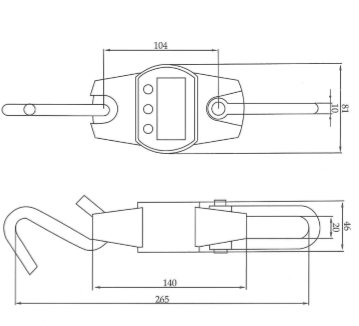 3.OperaceO/T klíč
1. Stiskněte „O/T“ tlačítko pro zapnutí, na obrazovce se zobrazí zpráva o detekci, zatímco se váha sama vynuluje.
2. Stiskněte „O/T“ znovu, váha se vypne. 
3. Pokud je na displeji váha, stiskněte „O/T“ k uložení do paměti.  Zamknutí
1. Stiskněte „HOLD“ dokud se neobjeví zámek na displeji a displej nezamrzne. 
2. Stiskněte „HOLD“ znovu a zapněte displej, dokud nezmizí zámek a displej se nerozmrazí. Přepínací klíčStiskněte „UNIT“ pro přepnutí mezi kg, lb a N.4. ChybyTřídaČínská GB/T 11883-2002 Třída III. Ekvivalent k OIML R76.Rozsah100% F.S. Automatické nulování±50% F.S.Manuální nulování±2% F.S.Nulování 0,5 e/sČtení stabilního času≤10 secAuto-spánekPo 3 min nečinnosti.Auto-vypnutíPo 3 min nečinnosti. Přetížení100% F.S. +9eMaximální stabilní náklad120% F.S.Maximální náklad300% F.S.Životnost baterie>150 hodin (podle použitých baterií)Baterie2xAAA (nabíjecí) baterieTeplota použití10°C    +40°CVlhkost≤ 90% při 20°CDisplej17,78 mmVáha620gSymptomMožná příčinaŘešeníPrázdný displej, když zapnete On/OffVybitá baterieVyměnit bateriePrázdný displej, když zapnete On/OffRozbitá bateriePodržte dlouho ON/OFFPrázdný displej, když zapnete On/OffRozbité tlačítko ON/OFFPodržte dlouho ON/OFFŽádná akce pokud stisknete TARE nebo HOLDZničené nebo zašpiněné tlačítko TARE nebo Hold.Vyčistěte TARE nebo HOLD tlačítko.Nestabilní čteníVáha v pohybuStabilizovat a znovu načíst váhuNestabilní čteníVála je vlhkáVysušit váhuNestabilní čteníZaprášená PCB deskaVyčistit PCB deskuZobrazují se hodnoty i bez nákladuNestabilní baterieNechat déle zahřát. Zobrazují se hodnoty i bez nákladuZátěžový článek je příliš namáhaný nebo příliš dlouhýPověsit váhu ve skladu.Error ve váženíVáha není vynulovaná pře vážením.Držet váhu a rebootovat.Error ve váženíPotřebuje kalibraci.Re-kalibrovat váhu.Error ve váženíNesprávná jednotka.Přepněte na správnou jednotkou.